TIẾT 5. BÀI 3. NGÔI NHÀ THÔNG MINH(T1)                                               Môn học: Công nghệ lớp 6Thời gian thực hiện: Tuần 5. Tiết 5                                                                                             Ngày soạn: 26/9/2021                                                                                            Ngày dạy:  08/10/2021I. MỤC TIÊU BÀI HỌC:  Sau bài học này học sinh phải:1. Kiến thức- Mô tả được những đặc điểm cơ bản của ngôi nhà thông minh.2. Năng lực2.1. Năng lực công nghệ - Nhận thức công nghệ: Nhận biết được được những đặc điểm cơ bản của ngôi nhà thông minh. 2.2. Năng lực chung	- Năng lực tự chủ, tự học.	- Năng lực giao tiếp và hợp tác: Biết sử dụng thông tin để trình bày, thảo luận các vấn đề liên quan đến ngôi nhà, lắng nghe và phản hồi tích cực trong quá trình hoạt động nhóm- Năng lực giải quyết vấn đề: Giải quyết được các tình huống đặt ra.3. Phẩm chất- Chăm chỉ: Có ý thức vận dụng kiến thức đã học vào thực tiễn cuộc sống.- Trách nhiệm: Tích cực trong các hoạt động.II. THIẾT BỊ DẠY HỌC VÀ HỌC LIỆU1. Chuẩn bị của giáo viên- Giấy A4. Phiếu học tập. Bài tập. Ảnh, power point.2. Chuẩn bị của HS- Dụng cụ học tập phục vụ cho quá trình hoạt động nhóm- Học bài cũ. Đọc trước bài mới.III. TIẾN TRÌNH DẠY HỌCỔn định lớp (1’)Tiến trình bài dạy Hoạt động 1: Giới thiệu bài mới (3’)a.Mục tiêu: Dẫn dắt vào bài mới; b. Nội dung: Giới thiệu nội dung bài họcc. Sản phẩm: Giải quyết được tình huốngd. Tổ chức hoạt độngHoạt động 2: Hình thành kiến thức mớiNội dung 1. Tìm hiểu về ngôi nhà thông minh(10’)a.Mục tiêu: Mô tả được những đặc điểm cơ bản của ngôi nhà thông minh.b. Nội dung: Ngôi nhà thông minhc. Sản phẩm: Hoàn thành PHTd. Tổ chức hoạt độngNội dung 2: Tìm hiểu đặc điểm của ngôi nhà thông minh(21’)a.Mục tiêu: Trình bày được đặc điểm của ngôi nhà thông minhb. Nội dung: Đặc điểm của ngôi nhà thông minhc. Sản phẩm: Hoàn thành phiếu học tập. Báo cáo nhóm.d. Tổ chức hoạt độngHoạt động 3: Luyện tập(8’)a.Mục tiêu: Củng cố kiến thức về ngôi nhà thông minhb. Nội dung: Ngôi nhà thông minhc. Sản phẩm: Báo cáo nhóm. Hoàn thành bài tập.d. Tổ chức thực hiện:Hoạt động 4: Vận dụng(2’)a.Mục tiêu: Mở rộng kiến thức vào thực tiễn.b. Nội dung: Ngôi nhà thông minhc. Sản phẩm: Hoàn thành nhiệm vụ. Bản ghi trên giấy A4.d. Tổ chức thực hiện:Hoạt động của GV và HSNội dung cần đạtChuyển giao nhiệm vụChuyển giao nhiệm vụGV đưa ra tình huống: 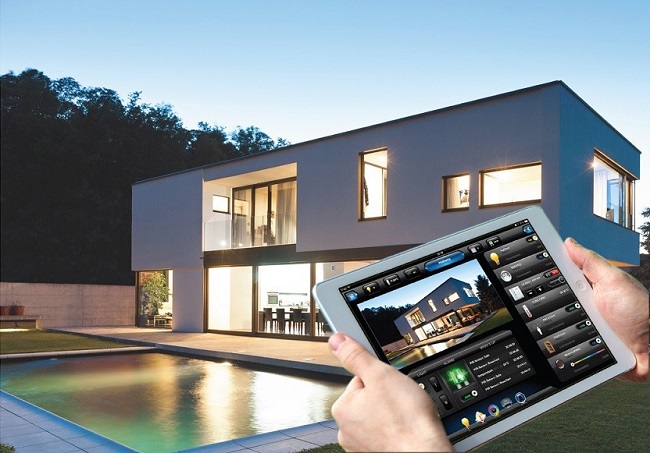 Đây là một ngôi nhà thông minh. Công nghệ đã mang lại sự tiện nghi cho ngôi nhà như thế nào?GV yêu cầu HS quan sát và thảo luận trao đổi nhóm cặp bàn, giải quyết tình huống trênHS quan sát và tiếp nhận nhiệm vụ.                                  Giải quyết được tình huốngThực hiện nhiệm vụThực hiện nhiệm vụHS quan sát, trao đổi nhóm cặp bàn, giải quyết tình huống trên.GV theo dõi, giúp đỡ HS gặp khó khăn.Báo cáo, thảo luậnBáo cáo, thảo luậnGV yêu cầu đại diện nhóm trình bày, nhóm khác nhận xét và bổ sung.Đại diện nhóm trình bày, nhóm khác nhận xét và bổ sung.Kết luận và nhận địnhKết luận và nhận địnhGV nhận xét trình bày của HS.GV chốt lại kiến thức.GV vào bài mới: Công nghệ mang lại rất nhiều tiện nghi cho ngôi nhà. Một ngôi nhà thông minh là gì và có những đặc điểm nào? Để biết được điều đó thì chúng ta vào bài hôm nay.HS định hình nhiệm vụ học tập.Hoạt động của GV và HSNội dung cần đạtNội dung cần đạtNội dung cần đạtNội dung cần đạtNhiệm vụ 1. Tìm hiểu khái niệm về ngôi nhà thông minhNhiệm vụ 1. Tìm hiểu khái niệm về ngôi nhà thông minhNhiệm vụ 1. Tìm hiểu khái niệm về ngôi nhà thông minhNhiệm vụ 1. Tìm hiểu khái niệm về ngôi nhà thông minhNhiệm vụ 1. Tìm hiểu khái niệm về ngôi nhà thông minhChuyển giao nhiệm vụChuyển giao nhiệm vụChuyển giao nhiệm vụChuyển giao nhiệm vụChuyển giao nhiệm vụGV chiếu 1 video về ngôi nhà thông minhGiáo viên phát cho mỗi HS 01 tờ giấy A5. GV yêu cầu HS ghi tên của mình lên góc trên cùng bên trái của tờ giấy. Nhiệm vụ của mỗi HS là trong thời gian 2 phút nêu khái niệm ngôi nhà thông minh.GV chiếu 1 video về ngôi nhà thông minhGiáo viên phát cho mỗi HS 01 tờ giấy A5. GV yêu cầu HS ghi tên của mình lên góc trên cùng bên trái của tờ giấy. Nhiệm vụ của mỗi HS là trong thời gian 2 phút nêu khái niệm ngôi nhà thông minh.I. Ngôi nhà thông minh1. Khái niệm ngôi nhà thông minh- Ngôi nhà thông minh là ngôi nhà được trang bị hệ thống điều khiển tự động hay bán tự động cho các thiết bị trong gia đình, nhờ đó giúp cuộc sống trở nên tiện nghi hơn, đảm bảo an ninh, an toàn và tiết kiệm năng lượng.I. Ngôi nhà thông minh1. Khái niệm ngôi nhà thông minh- Ngôi nhà thông minh là ngôi nhà được trang bị hệ thống điều khiển tự động hay bán tự động cho các thiết bị trong gia đình, nhờ đó giúp cuộc sống trở nên tiện nghi hơn, đảm bảo an ninh, an toàn và tiết kiệm năng lượng.I. Ngôi nhà thông minh1. Khái niệm ngôi nhà thông minh- Ngôi nhà thông minh là ngôi nhà được trang bị hệ thống điều khiển tự động hay bán tự động cho các thiết bị trong gia đình, nhờ đó giúp cuộc sống trở nên tiện nghi hơn, đảm bảo an ninh, an toàn và tiết kiệm năng lượng.Thực hiện nhiệm vụThực hiện nhiệm vụThực hiện nhiệm vụThực hiện nhiệm vụThực hiện nhiệm vụHS xem vi deo.HS nhận phiếu trả lời, ghi tên lên phiếu. Ghi ý kiến lên phiếu trong thời gian 1 phút.GV yêu cầu HS đối phiếu cho nhau.HS đổi phiếu cho nhau.HS xem vi deo.HS nhận phiếu trả lời, ghi tên lên phiếu. Ghi ý kiến lên phiếu trong thời gian 1 phút.GV yêu cầu HS đối phiếu cho nhau.HS đổi phiếu cho nhau.HS xem vi deo.HS nhận phiếu trả lời, ghi tên lên phiếu. Ghi ý kiến lên phiếu trong thời gian 1 phút.GV yêu cầu HS đối phiếu cho nhau.HS đổi phiếu cho nhau.Báo cáo, thảo luậnBáo cáo, thảo luậnBáo cáo, thảo luậnBáo cáo, thảo luậnBáo cáo, thảo luậnGV yêu cầu HS nhận xét bài làm của bạn.HS nhận xét bài làm của bạnGV yêu cầu HS nhận xét bài làm của bạn.HS nhận xét bài làm của bạnGV yêu cầu HS nhận xét bài làm của bạn.HS nhận xét bài làm của bạnKết luận và nhận địnhKết luận và nhận địnhKết luận và nhận địnhKết luận và nhận địnhKết luận và nhận địnhGV nhận xét trình bày của HS.GV chốt lại kiến thức.HS ghi nhớ và ghi nội dung vào trong vở.GV nhận xét trình bày của HS.GV chốt lại kiến thức.HS ghi nhớ và ghi nội dung vào trong vở.GV nhận xét trình bày của HS.GV chốt lại kiến thức.HS ghi nhớ và ghi nội dung vào trong vở.Nhiệm vụ 2. Tìm hiểu các nhóm hệ thống điều khiển tự động, bán tự động trong ngôi nhà thông minhNhiệm vụ 2. Tìm hiểu các nhóm hệ thống điều khiển tự động, bán tự động trong ngôi nhà thông minhNhiệm vụ 2. Tìm hiểu các nhóm hệ thống điều khiển tự động, bán tự động trong ngôi nhà thông minhNhiệm vụ 2. Tìm hiểu các nhóm hệ thống điều khiển tự động, bán tự động trong ngôi nhà thông minhNhiệm vụ 2. Tìm hiểu các nhóm hệ thống điều khiển tự động, bán tự động trong ngôi nhà thông minhChuyển giao nhiệm vụChuyển giao nhiệm vụChuyển giao nhiệm vụChuyển giao nhiệm vụChuyển giao nhiệm vụGV đưa ra PHT1 và yêu cầu HS hoàn thành trong thời gian 5 phút.HS nhận nhiệm vụ.2. Các nhóm hệ thống điều khiển tự động, bán tự động trong ngôi nhà thông minh- Nhóm hệ thống an ninh, an toàn: điều khiển ca-mê-ra giám sát, khoá cửa, báo cháy,...-  Nhóm hệ thống chiếu sáng: điều khiển thiết bị ánh sáng trong nhà, rèm cửa,...- Nhóm hệ thống kiểm soát nhiệt độ: điều khiển điều hoà nhiệt độ, quạt điện,...- Nhóm hệ thống giải trí: điều khiển tivi, hệ thống âm thanh,...-  Nhóm hệ thống điều khiển các thiết bị gia dụng: điều khiển tủ lạnh, máy giặt,...2. Các nhóm hệ thống điều khiển tự động, bán tự động trong ngôi nhà thông minh- Nhóm hệ thống an ninh, an toàn: điều khiển ca-mê-ra giám sát, khoá cửa, báo cháy,...-  Nhóm hệ thống chiếu sáng: điều khiển thiết bị ánh sáng trong nhà, rèm cửa,...- Nhóm hệ thống kiểm soát nhiệt độ: điều khiển điều hoà nhiệt độ, quạt điện,...- Nhóm hệ thống giải trí: điều khiển tivi, hệ thống âm thanh,...-  Nhóm hệ thống điều khiển các thiết bị gia dụng: điều khiển tủ lạnh, máy giặt,...2. Các nhóm hệ thống điều khiển tự động, bán tự động trong ngôi nhà thông minh- Nhóm hệ thống an ninh, an toàn: điều khiển ca-mê-ra giám sát, khoá cửa, báo cháy,...-  Nhóm hệ thống chiếu sáng: điều khiển thiết bị ánh sáng trong nhà, rèm cửa,...- Nhóm hệ thống kiểm soát nhiệt độ: điều khiển điều hoà nhiệt độ, quạt điện,...- Nhóm hệ thống giải trí: điều khiển tivi, hệ thống âm thanh,...-  Nhóm hệ thống điều khiển các thiết bị gia dụng: điều khiển tủ lạnh, máy giặt,...2. Các nhóm hệ thống điều khiển tự động, bán tự động trong ngôi nhà thông minh- Nhóm hệ thống an ninh, an toàn: điều khiển ca-mê-ra giám sát, khoá cửa, báo cháy,...-  Nhóm hệ thống chiếu sáng: điều khiển thiết bị ánh sáng trong nhà, rèm cửa,...- Nhóm hệ thống kiểm soát nhiệt độ: điều khiển điều hoà nhiệt độ, quạt điện,...- Nhóm hệ thống giải trí: điều khiển tivi, hệ thống âm thanh,...-  Nhóm hệ thống điều khiển các thiết bị gia dụng: điều khiển tủ lạnh, máy giặt,...Thực hiện nhiệm vụThực hiện nhiệm vụThực hiện nhiệm vụThực hiện nhiệm vụThực hiện nhiệm vụHS nhận PHT1 và hoàn thành phiếu.GV yêu cầu HS trao đổi PHT1 cho nhau.HS đổi phiếu cho nhau.GV chiếu đáp án và yêu cầu HS chấm điểm PHT1 của bạn. HS chấm điểm PHT1 của bạn.HS nhận PHT1 và hoàn thành phiếu.GV yêu cầu HS trao đổi PHT1 cho nhau.HS đổi phiếu cho nhau.GV chiếu đáp án và yêu cầu HS chấm điểm PHT1 của bạn. HS chấm điểm PHT1 của bạn.HS nhận PHT1 và hoàn thành phiếu.GV yêu cầu HS trao đổi PHT1 cho nhau.HS đổi phiếu cho nhau.GV chiếu đáp án và yêu cầu HS chấm điểm PHT1 của bạn. HS chấm điểm PHT1 của bạn.HS nhận PHT1 và hoàn thành phiếu.GV yêu cầu HS trao đổi PHT1 cho nhau.HS đổi phiếu cho nhau.GV chiếu đáp án và yêu cầu HS chấm điểm PHT1 của bạn. HS chấm điểm PHT1 của bạn.Báo cáo, thảo luậnBáo cáo, thảo luậnBáo cáo, thảo luậnBáo cáo, thảo luậnBáo cáo, thảo luậnGV yêu cầu HS nhận xét bài của bạn.HS nhận xét bài của bạn.GV yêu cầu HS nhận xét bài của bạn.HS nhận xét bài của bạn.GV yêu cầu HS nhận xét bài của bạn.HS nhận xét bài của bạn.GV yêu cầu HS nhận xét bài của bạn.HS nhận xét bài của bạn.Kết luận và nhận địnhKết luận và nhận địnhKết luận và nhận địnhKết luận và nhận địnhKết luận và nhận địnhGV nhận xét phần trình bày HS.GV chốt lại kiến thức.HS nghe và ghi nhớ, ghi nội dung vào vở.GV nhận xét phần trình bày HS.GV chốt lại kiến thức.HS nghe và ghi nhớ, ghi nội dung vào vở.GV nhận xét phần trình bày HS.GV chốt lại kiến thức.HS nghe và ghi nhớ, ghi nội dung vào vở.GV nhận xét phần trình bày HS.GV chốt lại kiến thức.HS nghe và ghi nhớ, ghi nội dung vào vở.Hoạt động của GV và HSNội dung cần đạtNội dung cần đạtNội dung cần đạtChuyển giao nhiệm vụChuyển giao nhiệm vụChuyển giao nhiệm vụChuyển giao nhiệm vụGV chia học sinh làm 6 nhóm đặt tên là nhóm chuyên gia số 1, nhóm chuyên gia số 2, nhóm chuyên gia số 3, nhóm chuyên gia số 4, nhóm chuyên gia số 5, nhóm chuyên gia số 6. Nhiệm vụ của các nhóm chuyên gia như sau:Nhóm chuyên gia số 1,2: Tìm hiểu về đặc điểm tiện ích của ngôi nhà thông minh và trình bày ra giấy hai nội dung sau1. Các thiết bị trong ngôi nhà thông minh được điều khiển nhờ thiết bị nào?2. Các hệ thống thiết bị thông minh trong ngôi nhà hoạt động dựa trên yếu tố nào?Nhóm chuyên gia số 3,4: Tìm hiểu đặc điểm an ninh, an toàn của ngôi nhà thông minh và trình bày ra giấy nội dung sau1. Các thiết bị sẽ giúp ích như thế nào trong trường hợp mất an ninh, an toàn2. Hình thức cảnh báo để đảm bảo an ninh, an toàn là gì?Nhóm chuyên gia số 4,5: Tìm hiểu đặc điểm tiết kiệm năng lượng của ngôi nhà thông minh và trình bày ra giấy nội dung sauGV chia học sinh làm 6 nhóm đặt tên là nhóm chuyên gia số 1, nhóm chuyên gia số 2, nhóm chuyên gia số 3, nhóm chuyên gia số 4, nhóm chuyên gia số 5, nhóm chuyên gia số 6. Nhiệm vụ của các nhóm chuyên gia như sau:Nhóm chuyên gia số 1,2: Tìm hiểu về đặc điểm tiện ích của ngôi nhà thông minh và trình bày ra giấy hai nội dung sau1. Các thiết bị trong ngôi nhà thông minh được điều khiển nhờ thiết bị nào?2. Các hệ thống thiết bị thông minh trong ngôi nhà hoạt động dựa trên yếu tố nào?Nhóm chuyên gia số 3,4: Tìm hiểu đặc điểm an ninh, an toàn của ngôi nhà thông minh và trình bày ra giấy nội dung sau1. Các thiết bị sẽ giúp ích như thế nào trong trường hợp mất an ninh, an toàn2. Hình thức cảnh báo để đảm bảo an ninh, an toàn là gì?Nhóm chuyên gia số 4,5: Tìm hiểu đặc điểm tiết kiệm năng lượng của ngôi nhà thông minh và trình bày ra giấy nội dung sauII. Đặc điểm của ngôi nhà thông minh1. Tiện ích- Các thiết bị trong ngôi nhà thông minh có thể được điều khiển từ xa thông qua các ứng dụng được cài đặt trên các thiết bị như: điện thoại thông minh, máy tính bảng có kết nối in-tơ-nét. - Các hệ thống, thiết bị thông minh trong ngôi nhà có thể hoạt động dựa trên thói quen của người sử dụng 2. An ninh, an toàn- Các thiết bị được lắp đặt sẽ giúp cảnh báo tới chủ nhà các tình huống gây mất an ninh, an toàn như: có người lạ đột nhập, quên đóng cửa hay những nguy cơ cháy nổ có thể xảy ra.-  Các hình thức cảnh báo có thể là đèn báo, chuông báo, tin nhắn hay cuộc gọi tự động tới chủ nhà.II. Đặc điểm của ngôi nhà thông minh1. Tiện ích- Các thiết bị trong ngôi nhà thông minh có thể được điều khiển từ xa thông qua các ứng dụng được cài đặt trên các thiết bị như: điện thoại thông minh, máy tính bảng có kết nối in-tơ-nét. - Các hệ thống, thiết bị thông minh trong ngôi nhà có thể hoạt động dựa trên thói quen của người sử dụng 2. An ninh, an toàn- Các thiết bị được lắp đặt sẽ giúp cảnh báo tới chủ nhà các tình huống gây mất an ninh, an toàn như: có người lạ đột nhập, quên đóng cửa hay những nguy cơ cháy nổ có thể xảy ra.-  Các hình thức cảnh báo có thể là đèn báo, chuông báo, tin nhắn hay cuộc gọi tự động tới chủ nhà.Thực hiện nhiệm vụThực hiện nhiệm vụThực hiện nhiệm vụThực hiện nhiệm vụHS thành lập nhóm chuyên gia và thực hiện nhiệm vụ được giao theo nhóm.HS tìm hiểu nội dung và thảo luận trên giấy.HS chủ động ghi nhớ kiến thức đã được hình thành từ nhóm chuyên gia.HS hình thành nhóm học tập. Hoàn thành nhiệm vụ của nhóm học tậpGV yêu cầu các nhóm học tập trao đổi sản phẩm PHT cho nhau.GV cung cấp đáp án PHT cho các nhóm học tập để các nhóm học tập xác định số câu trả lời đúng.Các nhóm xác định câu trả lời đúng.HS thành lập nhóm chuyên gia và thực hiện nhiệm vụ được giao theo nhóm.HS tìm hiểu nội dung và thảo luận trên giấy.HS chủ động ghi nhớ kiến thức đã được hình thành từ nhóm chuyên gia.HS hình thành nhóm học tập. Hoàn thành nhiệm vụ của nhóm học tậpGV yêu cầu các nhóm học tập trao đổi sản phẩm PHT cho nhau.GV cung cấp đáp án PHT cho các nhóm học tập để các nhóm học tập xác định số câu trả lời đúng.Các nhóm xác định câu trả lời đúng.HS thành lập nhóm chuyên gia và thực hiện nhiệm vụ được giao theo nhóm.HS tìm hiểu nội dung và thảo luận trên giấy.HS chủ động ghi nhớ kiến thức đã được hình thành từ nhóm chuyên gia.HS hình thành nhóm học tập. Hoàn thành nhiệm vụ của nhóm học tậpGV yêu cầu các nhóm học tập trao đổi sản phẩm PHT cho nhau.GV cung cấp đáp án PHT cho các nhóm học tập để các nhóm học tập xác định số câu trả lời đúng.Các nhóm xác định câu trả lời đúng.Báo cáo, thảo luậnBáo cáo, thảo luậnBáo cáo, thảo luậnBáo cáo, thảo luậnĐại diện nhóm nhận xét nhóm khác.Đại diện nhóm nhận xét nhóm khác.Đại diện nhóm nhận xét nhóm khác.Kết luận và nhận địnhKết luận và nhận địnhKết luận và nhận địnhKết luận và nhận địnhGV nhận xét trình bày của HS.GV chốt lại kiến thức.HS nghe và ghi nhớ. Ghi nội dung vào vở.GV nhận xét trình bày của HS.GV chốt lại kiến thức.HS nghe và ghi nhớ. Ghi nội dung vào vở.GV nhận xét trình bày của HS.GV chốt lại kiến thức.HS nghe và ghi nhớ. Ghi nội dung vào vở.Hoạt động của GV và HSNội dung cần đạtChuyển giao nhiệm vụChuyển giao nhiệm vụGV yêu cầu HS làm bài tập sauBài tập 1: Lựa chọn hệ thống phù hợp trong ngôi  nhà thông minhGV yêu cầu HS trao đổi cặp bàn, hoàn thành bài tập trong thời gian 3 phút.Bài tập: Hãy xác định một số loại vật liệu cơ bản được dùng để xây dựng các ngôi nhà a, b, c, d trên.Hoàn thành bài tậpThực hiện nhiệm vụThực hiện nhiệm vụHS nhận nhóm, phân chia nhiệm vụ thành viên, tiến hành thảo luận nhóm và trả lời được câu hỏi.GV theo dõi và giúp đỡ các nhóm học sinh.Báo cáo, thảo luậnBáo cáo, thảo luậnGV yêu cầu đại diện nhóm trình bày, nhóm khác nhận xét và bổ sung.Đại diện nhóm trình bày, nhóm khác nhận xét và bổ sung.Kết luận và nhận địnhKết luận và nhận địnhGV nhận xét, đánh giá trình bày của HS.GV chốt lại kiến thức.HS nghe và ghi nhớ.Hoạt động của GV và HSNội dung cần đạtChuyển giao nhiệm vụChuyển giao nhiệm vụGV yêu cầu HS trả lời câu hỏi sau1.Bạn Huy nói: "Nhà thông minh biết mình đang ở đâu trong ngôi nhà để bật và tắt điện như thế thật là tiết kiệm". Bạn Lan nói: "Nhà thông minh lắp đặt rất nhiều thiết bị điều khiển sử dụng năng lượng điện như vậy thật sự cũng không tiết kiệm". Hãy nêu nhận xét về các ý kiến trên.2.Nếu được lắp đặt các hệ thống thông minh trong ngôi nhà của mình thì em sẽ lắp đặt những hệ thống gì? Hãy lí giải về sự lựa chọn của em.HS nhận nhiệm vụ.Trả lời được câu hỏiThực hiện nhiệm vụThực hiện nhiệm vụHS tự suy nghĩ và trả lời câu hỏi.Báo cáo, thảo luậnBáo cáo, thảo luận1-2 HS trình bày kết quả của mình, HS khác nhận xét và bổ sung.Kết luận và nhận địnhKết luận và nhận địnhGV nhận xét, đánh giá trình bày của HS.GV khen bạn có kết quả tốt nhất.HS nghe và ghi nhớ.Nhận xétNgày 01 tháng 10 năm 2021TTCM                 Nguyễn Thị Dung